Број: 64-19-О/3Дана: 10.04.2019. годинеПРЕДМЕТ: ДОДАТНО ПОЈАШЊЕЊЕ КОНКУРСНЕ ДОКУМЕНТАЦИЈЕ БРОЈ 64-19-O – Набавка медицинских средстава за отворену и лапароскопску хирургију за потребе Клиничког центра ВојводинеПИТАЊE ПОТЕНЦИЈАЛНОГ ПОНУЂАЧА:Питање за Партију 12. - Ендоскопски клипс апликатор, да ли је Наручиоцу прихватљиво понудити производ са описом за ставку:1 – Аутоматски ендоскопски клипсер апликатор са могућношћу окидања на два начина, једнопотезно и двопотезно, са 20 титанијумских клипсева величине M/L за једнократну употребу промера 5мм?ОДГОВОР НАРУЧИОЦА:Наручиоцу није прихватљив производ, Аутоматски ендоскопски клипсер апликатор са могућношћу окидања на два начина, једнопотезно и двопотезно,са 20 титанијумских клипсева величине M/L за једнократну употребу промера 5мм, обзиром да се користе радни портови промера 10 мм. Наручилац остаје при својим захтевима из конкурсне документације и напомиње да су све техничке спецификације описане на начин који је објективан и који одговара потребама наручиоца, а све у складу са чланом 70. Закона о јавним набавкама.         С поштовањем,Комисија за јавну набавку 64-19-ОКЛИНИЧКИ ЦЕНТАР ВОЈВОДИНЕАутономна покрајина Војводина, Република СрбијаХајдук Вељкова 1, 21000 Нови Сад,т: +381 21 484 3 484 е-адреса: uprava@kcv.rswww.kcv.rs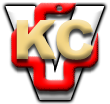 